SPRAWOZDANIE Z WYKONANIAROCZNEGO PROGRAMU WSPÓŁPRACYMIASTA IŁAWY Z ORGANIZACJAMI POZARZĄDOWYMI ZA 2022 ROK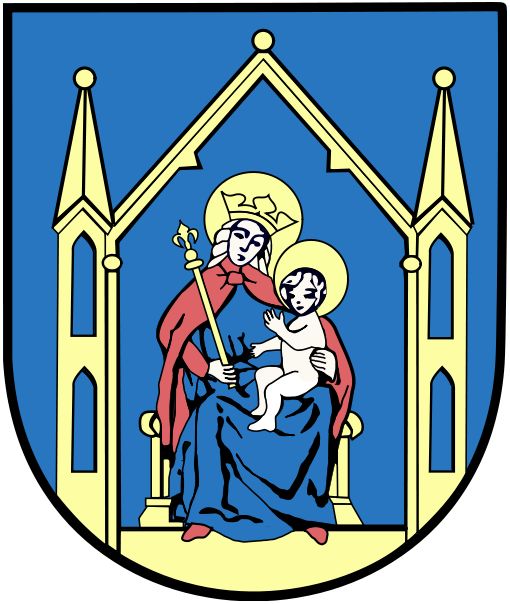 URZĄD MIASTA IŁAWAIława, maj 2023 r.Celem głównym Programu współpracy miasta Iławy z organizacjami pozarządowymi oraz innymi podmiotami prowadzącymi działalność pożytku publicznego na 2022 rok, przyjętego uchwałą nr XXXIX/438/21 z dnia 17 listopada 2021 r. było włączenie organizacji pozarządowych do realizacji zadań Gminy w celu pełniejszego zaspokojenia potrzeb społecznych oraz zwiększenie efektywności wykorzystania środków publicznych 
a przez to poprawę jakości życia mieszkańców.Cel główny realizowany był poprzez następujące cele szczegółowe:podejmowanie i inicjowanie różnorodnych form współpracy w celu zwiększenia efektywności realizacji zadań publicznych w sferze pożytku publicznego,umacnianie partnerstwa pomiędzy samorządem a organizacjami,aktywizowanie społeczności lokalnej i podejmowanie działań zwiększających zakres partycypacji społecznej mieszkańców,podejmowanie wspólnych działań, otwarcie na nowe inicjatywy w celu poprawy jakości życia mieszkańców,budowanie społeczeństwa obywatelskiego poprzez rozwój lokalnych społeczności 
i wspieranie ich liderów,zwiększenie wykorzystania instrumentów ekonomii społecznej w aktywizacji społecznej 
i zawodowej mieszkańców.Koordynacją współpracy oraz realizacją Rocznego Programu Współpracy miasta Iławy 
z organizacjami pozarządowymi w roku 2022 zajmował się Wydział Komunikacji Społecznej.Współpraca miasta Iławy z organizacjami pozarządowymi miała formę finansową 
i pozafinansową. Odbywała się na zasadach: pomocniczości, suwerenności stron, partnerstwa, efektywności, uczciwej konkurencji oraz jawności.Współpraca pozafinansowa miasta z organizacjami pozarządowymi dotyczyła następującychsfer:bezpłatnego użyczania sprzętu, obiektów, w tym kulturalnych i sportowych oraz lokali na potrzeby realizacji działań organizacji pozarządowych,obsługi technicznej imprez, między innymi: nagłośnienie, oświetlenie, budowa sceny, prowadzenie imprez,pomocy w organizacji działań, wspierania i promocji tych działań,informacyjnej: informowanie o zadaniach publicznych, konkursach, ważnych wydarzeniach w obszarze działań trzeciego sektora,doradczej w zakresie: działalności statutowej organizacji, pozyskiwania środków ze źródeł zewnętrznych, zakładania stowarzyszeń, obowiązków sprawozdawczych, dokonywania zmian w statucie, zwłaszcza zmian w KRS, tworzenia wniosków o dotacje, zarządzania projektami, wsparcie w pozyskiwaniu środków zewnętrznych z Urzędu Marszałkowskiego oraz przeprowadzenie procedury zamówienia publicznego na rzecz organizacji pozarządowej (OSP Iława).merytoryczne wsparcie w działaniach organizacji seniorskich przez Pełnomocnika Osób Starszych i Niepełnosprawnych. wsparcia promocyjnego w pozyskiwaniu odpisu 1% podatku na stronach www.miastoilawa.pl i dedykowanym profilu na portalu społecznościowym.W roku 2022 zorganizowano 4 spotkania szkoleniowe dla przedstawicieli organizacji pozarządowych z terenu miasta Iławy, związane z:aplikowaniem o dotację na realizację zadań publicznych (2 szkolenia), sprawozdawczością z realizacji projektów i zadań publicznych,księgowością w organizacji pozarządowych,Ponadto na oficjalnej stronie internetowej Iławy www.miastoilawa.pl w 2022 roku, 
były publikowane informacje o konkursach i organizowanych wydarzeniach dotyczących działań trzeciego sektora, a także przekazywane były materiały promocyjne na różnego rodzaju akcje i wydarzenia realizowane przy współpracy z Urzędem Miasta Iławy.Współpraca pozafinansowaIławskie Centrum Kultury (ICK) wspierało organizacje pozarządowe promocją oraz zasobami merytorycznymi i technicznymi w ramach posiadanych możliwości kadrowych 
i sprzętowych. Organizacje pozarządowe brały również udział w przygotowaniu opraw artystycznych imprez i działań kulturalnych. Wspierane przez ICK podmioty to:Stowarzyszenie Chór Camerata,Stowarzyszenie Gospel nad Jeziorakiem,Stowarzyszenie Iławski Klub Amazonki,Stowarzyszenie Kulturalno - Artystyczne SART, Stowarzyszenie na Rzecz Rozwoju Pro Bono w Iławie,Stowarzyszenie Uniwersytet III Wieku, Stowarzyszenie Przyjaciół Orkiestry Dętej,Związek Harcerstwa Polskiego Komenda Hufca w Iławie,Stowarzyszenie Iławska Grupa Aktorska, Stowarzyszenie Twórców Kultury Regionu Iławskiego IST-ART.Ponad to organizacje pozarządowe korzystają z zasobów lokalowych Urzędu Miasta Iławy 
i Iławskiego Centrum Kultury: Stowarzyszenie Kulturalno - Artystyczne SART korzysta z lokalu, galerii 
przy ul. Niepodległości 4.Stowarzyszenie Twórców Kultury Regionu Iławskiego IST-ART. korzysta z lokalu 
w amfiteatrze im. Luisa Armstronga.Iławskie Centrum Sportu Turystyki i Rekreacji (ICSTiR) udostępniało swoje obiekty niżej wymienionym organizacjom:ITS Jeziorak - piłka nożna seniorzy posiadają pomieszczenie biurowe w budynku klubowym na ul. Sienkiewicza, z którego korzystają całorocznie,ITS Jeziorak - piłka nożna młodzieżowa korzystają z orlików, posiadają pomieszczenie biurowe w budynku klubowym na ul. Sienkiewicza, ITS Jeziorak – piłka ręczna korzysta z hali sportowej, UKS Mały Jeziorak - piłka nożna korzystają z Orlików, posiadają pomieszczenie biurowe w budynku klubowym na ul. Sienkiewicza, MKS Zryw-Volley – piłka siatkowa wykorzystuje boiska do siatkówki plażowej 
przy „dzikiej plaży”,Stowarzyszenie Sportów Wodnych korzysta z pomieszczeń, sprzętu i siłowni w bazie wioślarskiej, WIR Iława korzystają z całej bazy wioślarskiej,Drakens Iławskie Smoki Jezioraka korzysta z pomieszczeń, sprzętu i siłowni 
w iławskiej Ekomarinie,Stowarzyszenie Iławskie Smoki Jezioraka korzysta z pomieszczeń, sprzętu i siłowni 
w iławskiej Ekomarinie,Stowarzyszenie Iławski Klub Morsów Lodowaci korzysta z pomieszczeń w iławskiej Ekomarinie,IKS Morena użytkuje pomieszczenie biurowe w budynku klubowym na 
ul. Sienkiewicza, Stowarzyszenie Szkoła Pływania Orka – sekcja lekkoatletyki korzysta z obiektów 
przy Szkole Podstawowej nr 5,Stowarzyszenie Szkoła Pływania Orka – sekcja koszykówki korzysta z hali sportowej,Towarzystwo Tenisa Ziemnego – współzarządza kortami tenisowymi.Miejski Ośrodek Pomocy Społecznej (MOPS) W budynku Centrum Aktywności Lokalnej przy ul. Wiejskiej 2D, swoje biura mają niżej wymienione organizacje pozarządowe:Polski Związek Niewidomych Iława,Polskie Stowarzyszenie Diabetyków w Iławie,Polski Czerwony Krzyż Koło w Iławie,Związek Sybiraków Koło Terenowe w Iławie,Stowarzyszenie Polaków Pokrzywdzonych przez III Rzeszę,Związek Inwalidów Wojennych RP,Polski Komitet Pomocy Społecznej,Związek Harcerstwa Polskiego hufiec Iława,Stowarzyszenie Dzieci Wojny.W Centrum Aktywności Lokalnej mają swoje biura również Polskie Stowarzyszenie na rzecz Osób z Niepełnosprawnością Intelektualną oraz Elbląskie Stowarzyszenie Wspierania Inicjatyw Pozarządowych, które ponoszą opłaty za najem powierzchni biurowych.W Miejskim Ośrodku Pomocy Społecznej przy ul. Grunwaldzkiej 6 swoją siedzibę ma Stowarzyszenie Na Rzecz Pomocy Społecznej.Ośrodek Psychoedukacji, Profilaktyki Uzależnień i Pomocy Rodzinie (OPPUiPR)W budynku Ośrodka Psychoedukacji, ul. Chełmińska 1, na dyżury udostępniane są biura poniższym organizacjom pozarządowym:Stowarzyszenie Iławski Klub „Amazonki”,Towarzystwo Przyjaciół Dzieci,Stowarzyszenie Osób z Chorobą Parkinsona,Związek Pszczelarzy,Stowarzyszenie „Pokolenia”,Krajowy Związek Lokatorów i Spółdzielców koło terenowe nr 65 w Iławie,Związek Emerytów, Rencistów i Inwalidów w Iławie,Stowarzyszenie „Media Art”,Związek Byłych Więźniów Politycznych Hitlerowskich Więzień i Obozów Koncentracyjnych koło w Iławie,Związek Kombatantów RP i Byłych Więźniów Politycznych Koło M-G w Iławie,Stowarzyszenie Iława - Tholen,Stowarzyszenie Szkoła Pływania „Orka”,Iławskie Towarzystwo Wędkarskie,Stowarzyszenie Abstynentów Regionu Iławskiego,Iławska Grupa Ratownictwa,Stowarzyszenie Przyjazne Dzieciom,Stowarzyszenie Kolejarzy DYM.Miejska Biblioteka Publiczna w Iławie, tutaj siedziby mają:Polski Związek Emerytów Rencistów i Inwalidów Zarząd Oddziału Rejonowego 
w Iławie,Stowarzyszenie Bibliotekarzy Polskich Zarząd Oddziału w Iławie,Stowarzyszenie Społeczno-Kulturalne "POJEZIERZE" Oddział w Iławie.Wsparcie finansowe Realizowane było w ramach przeprowadzonych otwartych konkursów ofert, w trybie pozakonkursowym, przewidzianym ustawą o działalności pożytku publicznego 
i o wolontariacie (uodppiow) z artykułu 19a. oraz na podstawie ustawy o sporcie.Na wykonanie zadań publicznych Burmistrz Miasta Iławy ogłosił otwarte konkursy ofert. 
Po ocenie złożonych ofert Komisja do rozpatrywania ofert dokonała ich zaopiniowania 
i przedłożyła propozycje wyboru ofert. Komisja powołana była zarządzeniem nr 050-126/2020 Burmistrza Miasta Iławy z dnia 22 października 2020 r. w sprawie powołania stałej komisji do rozpatrywania ofert otwartego konkursu na realizację zadań publicznych przez organizacje pozarządowe oraz podmioty wymienione w art. 3 ust. 3 ustawy o działalności pożytku publicznego i o wolontariacie. W opiniowaniu brało udział od 3 do 5 członków tej komisji, pracownicy urzędu oraz przedstawiciel organizacji pozarządowej z Iławy.Zadania publiczne, na które zostały ogłoszone otwarte konkursy ofert wraz ze wskazaniem zleceniobiorców i kwotą dofinansowania zadania.Organizator konkursów, Burmistrz Miasta Iławy przeprowadził 21 otwartych konkursów na realizację zadań publicznych. W ramach procedury konkursów złożono 31 ofert. Pozytywną ocenę formalną otrzymały 24 oferty. W ramach konkursu zaangażowano 5 ekspertów/ekspertek oceniających oferty. Zgodnie z regulaminem konkursu wartość oceny merytorycznej, wymagana do otrzymania dotacji wynosiła 19. To kryterium spełniło 16 ofert.W trybie pozakonkursowym ustawy o działalności pożytku publicznego i o wolontariacie do Burmistrza Miasta Iławy wpłynęło 8 ofert od organizacji pozarządowych.W konkursie dla klubów i stowarzyszeń sportowych zgodnie z uchwałą 
nr XXXVIII/433/21 z dnia 25 października 2021 r. w sprawie określenia warunków i trybu finansowania zadania własnego Gminy Miejskiej Iława w zakresie tworzenia warunków sprzyjających rozwojowi sportu, wpłynęło 17 wniosków o dotację.W roku 2022 realizowane były również dwa zadania w trybie umowy wieloletniej.Na podstawie dokonanych ocen łącznie rozdzielono 41 dotacji o łącznej wartości 
1 216447,00 zł. Całkowita wartość zadań, które realizowane były na podstawie konkursów to: 1 907526,44 zł. Podmioty otrzymujące dotacje wniosły 691 079,44 zł wkładu własnego.Pełna lista przyznanych dotacji w ramach otwartych konkursów ofert w roku 2022 1. Organizacja zajęć aktywizujących seniorów – Aktywny senior2. Organizacja koncertów i warsztatów wokalnych Gospel3. Wspieranie organizacji pozarządowych w realizacji działań o charakterze dobra wspólnego4. Rehabilitacja społeczna i zawodowa osób dorosłych niepełnosprawnych w Gminie Miejskiej Iława5. Organizacja i promocja wydarzeń kulturalnych prezentujących kulturę mniejszości narodowych6. Organizacja pleneru malarskiego7. Zwiększenie świadomości mieszkańców Gminy Miejskiej Iława na temat problemów społecznych8. Edukacja osób korzystających z kąpielisk w zakresie bezpieczeństwa wodnego.9. Organizacja koncertów i warsztatów wokalnych muzyki chóralnej10. Organizacja zajęć ruchowych aktywizujących iławskich seniorów do zapobiegania niepełnosprawności.11. Ograniczenie wykluczenia społecznego osób niewidomych i tracących wzrok.12. Przygotowanie jednostek OSP do działań ratowniczych- zapewnienie gotowości bojowej jednostkom ochrony przeciwpożarowej włączonym do Krajowego Systemu Ratowniczo – Gaśniczego w Gminie Miejskiej Iława13. Realizacja działań kulturalnych w zakresie teatru, muzyki dla seniorów miasta Iławy.14. Pozaszkolne formy zajęć żeglarskich w oparciu o Ekomarinę w Iławie.15. Wspieranie działań na rzecz usamodzielnienia dzieci i młodzieży niepełnosprawnej w Gminie Miejskiej Iława w latach 2021, 2022, 2023. – tryb wieloletni 2021-2023.16. Zapewnienie bezpieczeństwa na akwenach wypoczywającym w okresie letnim mieszkańcom i osobom przebywającym w mieście - zabezpieczenie kąpielisk. – tryb wieloletni 2021-2023. Nabór ofert w trybie art. 19aNabór wniosków w zakresie tworzenia warunków sprzyjających rozwojowi sportu:Na działalność wspomagającą technicznie, szkoleniowo, informacyjnie organizacje pozarządowe:Centrum Organizacji Pozarządowych w Iławie, Gmina Miejska Iława przeznaczyła 
w 2022 roku 2000,00 zł w drodze Uchwały Rady Miejskiej w Iławie nr XLV/502/22 z dnia 28 marca 2022 r. w sprawie udzielenia pomocy finansowej Powiatowi Iławskiemu na realizację zadania publicznego o charakterze ponadgminnym, określonego w art. 4 ust. 1 pkt 33 ustawy o działalności pożytku publicznego i o wolontariacie.Sektor pozarządowy w Gminie Miejskiej Iława.W roku 2022 w mieście Iława zarejestrowanych było 154 organizacji pozarządowych.Prawo lokalne, dokumenty funkcjonowania współpracy.W Gminie Miejskiej Iława funkcjonują akty prawne wspierające działalność organizacji pozarządowych:Uchwała Rady Miejskiej w Iławie nr XXXIX/438/21 z dnia 17 listopada 2021 r. w sprawie przyjęcia Rocznego Programu Współpracy Miasta Iławy z organizacjami pozarządowymi oraz innymi podmiotami prowadzącymi działalność pożytku publicznego na rok 2022.Uchwała nr XXXVIII/433/21 z dnia 25 października 2021 r. w sprawie określenia warunków i trybu finansowania zadania własnego Gminy Miejskiej Iława w zakresie tworzenia warunków sprzyjających rozwojowi sportu.Uchwała Nr LX/688/10 Rady Miejskiej w Iławie z dnia 10 listopada 2010 r. w sprawie określenia szczegółowego sposobu konsultowania z radami działalności pożytku publicznego lub organizacjami pozarządowymi i podmiotami wymienionymi w art. 3 ust. 3 ustawy 
o działalności pożytku publicznego i o wolontariacie.Uchwała Rady Miejskiej w Iławie nr XVII/149/15 w sprawie określenia zasad 
i trybu przeprowadzania konsultacji z mieszkańcami Gminy Miejskiej Iława. Uchwała Rady Miejskiej w Iławie nr XI/88/15 w sprawie określenia trybu 
i szczegółowych kryteriów oceny wniosków o realizację zadania publicznego 
w ramach inicjatywy lokalnej. Uchwała Rady Miejskiej w Iławie nr XI/89/15 w sprawie przeprowadzania 
z mieszkańcami Gminy Miejskiej Iława konsultacji społecznych dotyczących budżetu obywatelskiego.Uchwała Rady Miejskiej w Iławie nr XIII/118/15 w sprawie ustalenia maksymalnej wysokości pożyczek udzielanych przez Burmistrza Miasta Iławy. Inne informacjeNa terenie miasta Iława funkcjonowały zespoły i rady, w których zaangażowani społecznie byli przedstawiciele organizacji pozarządowych:Rada Organizacji Pozarządowych Powiatu Iławskiego,Zespół konsultacyjny przy Burmistrzu do spraw osób niepełnosprawnych, Zespół do spraw ekonomii społecznej powiatu iławskiego, Rada Sportu,Rada Kultury,Miejska Rada Seniorów,Młodzieżowa Rada Miasta,Zespół ds. Iławskiego Budżetu Obywatelskiego,Komitet Rewitalizacji w Gminie Miejskiej Iława.L.p.Nazwa organizacjiNazwa zadaniaCałkowita wartość zadaniaKwota dotacjiWkład własny1Stowarzyszenie Iławski Klub AmazonkiOrganizacja zajęć aktywizujących seniorów -" Aktywny senior"5250,00 zł3500,00 zł1750,00 złL.p.Nazwa organizacjiNazwa zadaniaCałkowita wartość zadaniaKwota dotacjiWkład własny1Stowarzyszenie Gospel nad JeziorakiemIV Warsztaty Gospel nad Jeziorakiem19700,00 zł9000,00 zł10700,00 złL.p.Nazwa organizacjiNazwa zadaniaCałkowita wartość zadaniaKwota dotacjiWkład własny1Stowarzyszenie "Przystań"„Działaj Lokalnie” – wspieranie organizacji pozarządowych w realizacji działań o charakterze dobra wspólnego.5000,00 zł4000,00 zł1000,00 złL.p.Nazwa organizacjiNazwa zadaniaCałkowita wartość zadaniaKwota dotacjiWkład własny1Polskie Stowarzyszenie na rzecz Osób z Niepełnosprawnością Intelektualną Koło w IławieDzienne Centrum Aktywności11200,00 zł10000,00 zł1200,00 złL.p.Nazwa organizacjiNazwa zadaniaCałkowita wartość zadaniaKwota dotacjiWkład własny1Związek Ukraińców w PolscePopołudnie z Kulturą Ukraińską14400,00 zł12000,00 zł2400,00 złL.p.Nazwa organizacjiNazwa zadaniaCałkowita wartość zadaniaKwota dotacjiWkład własny1Stowarzyszenie Artystyczno-Kulturalne "SART""Iławskie pejzaże" plener malarski i warsztaty artystyczne4000,00 zł2700,00 zł1300,00 złL.p.Nazwa organizacjiNazwa zadaniaCałkowita wartość zadaniaKwota dotacjiWkład własny1Fabryka Inicjatyw Obywatelskich "Łączy nas Iława"Śniadanie Obywatelskie5800,00 zł3700,00 zł2100,00 złL.p.Nazwa organizacjiNazwa zadaniaCałkowita wartość zadaniaKwota dotacjiWkład własny1Stowarzyszenie Wspierania Ratownictwa Wodnego w IławieEdukacja osób korzystających z kąpielisk w zakresie bezpieczeństwa wodnego 20223210,00 zł2500,00 zł710,00 złL.p.Nazwa organizacjiNazwa zadaniaCałkowita wartość zadaniaKwota dotacjiWkład własny1Stowarzyszenie Chór CamerataOrganizacja koncertów i warsztatów wokalnych muzyki chóralnej.15200,00 zł12000,00 zł3200,00 złL.p.Nazwa organizacjiNazwa zadaniaCałkowita wartość zadaniaKwota dotacjiWkład własny1Stowarzyszenie Iławscy SeniorzyOrganizacja zajęć ruchowych, aktywizujących iławskich seniorów do zapobiegania niepełnosprawności20000,00 zł16000,00 zł4000,00 złL.p.Nazwa organizacjiNazwa zadaniaCałkowita wartość zadaniaKwota dotacjiWkład własny1Polski Związek Niewidomych Okręg Warmińsko- MazurskiOgraniczenie wykluczenia społecznego osób niewidomych i tracących wzrok.6115,00 zł5000,00 zł1115,00 złL.p.Nazwa organizacjiNazwa zadaniaCałkowita wartość zadaniaKwota dotacjiWkład własny1Ochotnicza Straż Pożarna w Iławiezakup fabrycznie nowego średniego samochodu ratowniczo-gaśniczego z układem napędowym 4x4914997,00 zł384997,00 zł530000,00 złL.p.Nazwa organizacjiNazwa zadaniaCałkowita wartość zadaniaKwota dotacjiWkład własny1Stowarzyszenie Uniwersytet III Wieku w IławieWidowisko bożonarodzeniowe "Hymnem ku Narodzeniu"16900,00 zł5000,00 zł11900,00 złL.p.Nazwa organizacjiNazwa zadaniaCałkowita wartość zadaniaKwota dotacjiWkład własny1Stowarzyszenie Sportów WodnychPozaszkolne formy zajęć żeglarskich w oparciu 
o Ekomarinę w Iławie100133,44 zł80000,00 zł20133,44 złL.p.Nazwa organizacjiNazwa zadaniaCałkowita wartość zadaniaKwota dotacjiWkład własny1Polskie Stowarzyszenie na rzecz Osób z Niepełnosprawnością Intelektualną Koło w IławieWspieranie działań na rzecz usamodzielnienia dzieci 
i młodzieży niepełnosprawnej w Gminie Miejskiej Iława 
w latach 2021, 2022, 20239875,00 zł5000,00 zł4875,00 złL.p.Nazwa organizacjiNazwa zadaniaCałkowita wartość zadaniaKwota dotacjiWkład własny1Wodne ochotnicze pogotowie ratunkowe województwa warmińsko-mazurskiegoZapewnienie bezpieczeństwa na akwenach wypoczywającym w okresie letnim mieszkańcom 
i osobom przebywającym 
 mieście - zabezpieczenie kąpielisk44800,00 zł28000,00 zł16800,00złL.p.Nazwa organizacjiNazwa zadaniaCałkowita wartość zadaniaKwota dotacjiWkład własny1Związek Harcerstwa Polskiego Chorągiew Warmińsko-MazurskaPodtrzymywania i upowszechniania tradycji narodowej, pielęgnowania polskości oraz rozwoju świadomości narodowej, obywatelskiej i kulturowej2800,00 zł2500,00 zł300,00 zł2Stowarzyszenie Gospel nad JeziorakiemKultura, sztuka, ochrona dóbr kultury i dziedzictwa narodowego12286,00 zł5000,00 zł7286,00 zł3Stowarzyszenie Twórców Kultury Regionu Iławskiego IST ART.Kultura, sztuka, ochrona dóbr kultury i dziedzictwa narodowego2500,00 zł2500,00 zł0,00 zł4Związek Harcerstwa Polskiego Chorągiew Warmińsko-MazurskaPodtrzymywania i upowszechniania tradycji narodowej, pielęgnowania polskości oraz rozwoju świadomości narodowej, obywatelskiej i kulturowej500,00 zł500,00 zł0,00 zł5Towarzystwo Tenisa Ziemnego w IławieTenis jest dla wszystkich10000,00 zł10000,00 zł0,00 zł6Forum Animatorów SpołecznychSzkolny budżet obywatelski 
w Iławie13250,00 zł9000,00 zł4250,00 zł7Warmińsko-Mazurski Oddział PCK Oddział Rejonowy PCK w IławiePromocja krwiodawstwa 
i krwiolecznictwa3360,00 zł3000,00 zł360,00 zł8Iławski Klub Sportowy JeziorakOrganizacja turnieju dla dzieci w piłce nożnej2800,00 zł2050,00 zł750,00 złRAZEMRAZEMRAZEM47496,00 zł34550,00 zł12946,00 złL.p.Nazwa organizacjiDyscyplinaCałkowita wartość zadaniaKwota dotacjiWkład własny1Stowarzyszenie Szkoła Pływania ORKAKoszykówka 27500,00 zł 25000,00 zł 2500,00 zł 2Iławski Klub Sportowy JeziorakLekkoatletyka 17600,00 zł 16000,00 zł 1600,00 zł 3Iławski Klub Sportowy JeziorakPiłka nożna dzieci i młodzieży 121000,00 zł 110000,00 zł 11000,00 zł 4Uczniowski Klub Sportowy Mały JeziorakPiłka nożna dzieci i młodzieży 66000,00 zł 60000,00 zł 6000,00 zł 5Iławski Klub Sportowy JeziorakPiłka nożna seniorów99000,00 zł 90000,00 zł 9000,00 zł 6Uczniowski Klub Sportowy Mały JeziorakPiłka nożna seniorów11000,00 zł 10000,00 zł 1000,00 zł 7Fundacja JeziorankiPiłka nożna dziewcząt22000,00 zł 20000,00 zł 2000,00 zł 8Iławski Klub Sportowy JeziorakPiłka ręczna dzieci, młodzieży i seniorów126500,00 zł 115000,00 zł 11500,00 zł 9Uczniowski Klub Sportowy ZRYW VOLLEYPiłka siatkowa30800,00 zł 28000,00 zł 2800,00 zł 10Stowarzyszenie Szkoła Pływania ORKAPływanie / triathlon22000,00 zł 20000,00 zł 2000,00 zł 11Iławski Klub Sportowy JeziorakSporty walki - taekwondo i kickboxing14000,00 zł 7000,00 zł 7000,00 zł 10Klub Sportowy KYOKISHINSporty walki – karate wparcie wyjazdy i realizacja treningów5500,00 zł 5000,00 zł 500,00 zł 12Iławski Klub Sportowy JeziorakTenis stołowy14300,00 zł 13000,00 zł 1300,00 zł 13Uczniowski Klub Sportowy GracjaTaniec sportowy15400,00 zł 14000,00 zł 1400,00 zł 14Klub Wioślarski WIRWioślarstwo49500,00 zł 45000,00 zł 4500,00 zł15Stowarzyszenie Sportów WodnychŻeglarstwo19250,00 zł 17500,00 zł 1750,00 zł 16Klub Sportowy MorenaStrzelectwo laserowe osób słabowidzących 
i niewidomych5500,00 zł 5000,00 zł 500,00 zł 17Towarzystwo Tenisa ZiemnegoTenis ziemny 11000,00 zł 10000,00 zł 1000,00 zł RAZEMRAZEMRAZEM677850,00 zł 610500,00 zł 67350,00 zł l.p.nazwaulica1Centrum Praw Pozwanegoul. Gen. Maczka 9A2Fundacja "Sporty Walki Iława"ul. K. K. Baczyńskiego 1/173Fundacja „Bliżej Dziecka”ul. Bandurskiego 2/94Fundacja 2Uul. Grottgera 45Fundacja Aktywnej Rehabilitacji "FAR"ul. Jagiellończyka 166Fundacja Bezpieczeństwa Żeglugi i Ochrony Środowiska w Iławie im. Prof. Lecha Kobylińskiego ul. Suska 67Fundacja Cadmusul. Kazimierza Odnowiciela 4 / 188Fundacja Edukacji i Rozwojuul. Grunwaldzka 139Fundacja IzaRul. Plażowa 610Fundacja LJK Sportul. Konstytucji 3 Maja 3F/311Fundacja na Rzecz Ofiar Wypadków Drogowych Pulsul. Grunwaldzka 1312Fundacja na Rzecz Rozwoju Potencjału Ludzkiego WINGS OF HOPEul. Fałata 913Fundacja Planeta Inspiracjiul. Boczno-Górna 14Fundacja Pomocy Zwierzętom "Cztery Łapy"ul. Jana III Sobieskiego 2A/915Fundacja Porcja Dobraul. Ostródzka 16Fundacja Rozwoju Warmii i Mazurul. Gdańska 10/817Fundacja Rzemiosła Artystycznegoul. Kościuszki 39/2518Iławska Fundacja Kulturyul. Niepodległości 13b19Iławska Fundacja Rozwoju Gospodarczegoul. Jana III Sobieskiego 37a20Iławski Instytut Ideiul. Gdańska 2d/1721Iławski Klub Sportu Kultury Fizycznej i Turystyki Niewidomych
i Słabowidzących "MORENA" w Iławieul. Sienkiewicza 1A22Iławski Klub TKKF w Iławieul. Kościuszki 33b23Iławski Stowarzyszenie Miłośników Jazdy Terenowej KOBRAul. Komunalna 824Iławskie Stowarzyszenie Bezrobotnych „ETAT”ul. Kościuszki 1A25Iławskie Stowarzyszenie do Współpracy z Gminą Tholen w Holandiiul. Chełmińska 126Iławskie Stowarzyszenie na Rzecz Pomocy Dzieciom z Wadami Słuchuul. Dąbrowskiego 1127Iławskie Stowarzyszenie Niesłyszących "JEZIORAK"ul. 1 Maja 35a/328Iławskie Stowarzyszenie Rowerowe BICYKLul. Niepodległości 11B29Iławskie Towarzystwo Ochrony Zwierzątul. Kościuszki 39 / 2630Iławskie Towarzystwo Sportowe Jeziorak Iławaul. Sienkiewicza 131Iławskie Towarzystwo Wędkarskieul. Chełmińska 132Iławskie Towarzystwo Wioślarskieul. Smolki 6/3633Iowa Klub Nurkowyul. Kwiatowa 2A34Katolickie Stowarzyszenie CIVITAS CHRISTIANA Oddział Miejski w Iławieul. Dąbrowskiego 1135Klub Olimpijczyka przy Samorządowej Szkole Podstawowej Nr 3 w Iławieul. Niepodległości 11a36Klub Strzelecki Elitaul. Szeptyckiego 7 lok. 2937Klub Towarzystwa Krzewienia Kultury Fizycznej "WIĘŹ" przy Zakładzie Karnym w Iławieul. 1-go Maja 1438Klub Wioślarski WIRul. Kopernika 639Kolejowy Warmińsko-Mazurski Klub Żeglarski DYMul. Dworcowa 340Liga Obrony Kraju Zarząd Rejonowy w Iławieul. Wyszyńskiego 1541Lokalna Organizacja Turystyczna Pojezierza Iławskiego i Dorzecza Drwęcyul. Niepodległości 1342Miejski Międzyszkolny Klub Sportowy "IŁAWA" w Iławieul. Wiejska 1143Międzyszkolny Klub Sportowy "ZRYW-VOLLEY"ul. Mierosławskiego 1044Ochotnicza Straż Pożarna Iławaul. Wyszyńskiego 1045Polski Czerwony Krzyż Oddział Iławaul. Wiejska 2d46Polski Komitet Pomocy Społecznej Oddział Rejonowy w Iławieul. Wiejska 2d47Polski Związek Byłych Więźniów Politycznych Hitlerowskich 
i Obozów Koncentracyjnych Koło w Iławieul. Chełmińska 148Polski Związek Emerytów Rencistów i Inwalidów Zarząd Oddziału Rejonowego w Iławieul. Jagiellończyka 349Polski Związek Hodowców Gołębi Pocztowych Oddział w Iławieul. Skłodowskiej 750Polski Związek Niewidomych Koło w Iławieul. Wiejska 2d51Polskie Stowarzyszenie Diabetyków Koło Miejsko-Powiatowe 
w Iławieul. Wiejska 2d52Polskie Stowarzyszenie na Rzecz Osób z Niepełnosprawnością Intelektualną Koło w Iławieul. Wiejska 2d53Polskie Towarzystwo Turystyczno – Krajoznawczeul. 1 Maja 7B54Powiatowy Szkolny Związek Sportowy w Iławieul. Gen. Andersa 2a 55Spółdzielnia Socjalna HORYZONTYul. M.C. Skłodowskiej 56Stowarzyszenia "Pokolenia" Zarząd Powiatowyul. Kasprowicza 1/17157Stowarzyszenia Iławski Klub Morsów Lodowaciul. Kopernika 13 a/658Stowarzyszenie "Warmia i Mazury bez Granic"ul. Jana III Sobieskiego 47A/659Stowarzyszenie "Z Miłości Do Zwierząt-Iwa"ul. Sosnowa 3060Stowarzyszenie Abstynentów Regionu Iławskiegoul. Chełmińska 161Stowarzyszenie Badaczy Historii Deutsch Eylau YLAVIAul. Królowej Jadwigi 12b/362Stowarzyszenie Bibliotekarzy Polskich Zarząd Oddziału w Iławieul. Jagiellończyka 363Stowarzyszenie Canticumul. Kościelna 164Stowarzyszenie Chorych Dializowanychul. Sobieskiego 47A/2365Stowarzyszenie Chorych na Stwardnienie Rozsiane „SMile”ul. Zielona 3566Stowarzyszenie Chór Camerataul. Dąbrowskiego 1167Stowarzyszenie dla Osób Autystycznych i Osób z Innymi Zaburzeniami Rozwoju ISKIERKA NADZIEIul. Kopernika 5/2268Stowarzyszenie Ekologiczno-Kulturalne „Dolina Iławki”ul. Ostródzka 2a69Stowarzyszenie Fabryka Inicjatyw Obywatelskich Łączy nas Iławaul. Szeptyckiego 5/1170Stowarzyszenie Gospel nad Jeziorakiemul. Słowackiego 2071Stowarzyszenie Iławianie Razemul. Komunalna 672Stowarzyszenie Iławscy Seniorzyul. Wiejska 2d73Stowarzyszenie Iławska Grupa Ratownictwaul. Gen Maczka 6/274Stowarzyszenie Iławska Straż Rybackaul. Jagiellończyka 875Stowarzyszenie Iławski Klub Amazonkiul. Chełmińska 176Stowarzyszenie Iławskie Smoki Jeziorakaul. Gdańska 10/277Stowarzyszenie Kulturalno-Artystyczne SARTul. Sienkiewicza 8A78Stowarzyszenie Kupców i Handlowcówul. Nowomiejska 1579Stowarzyszenie Kupców-Handlowców TARGOWISKOul. Kopernika 2680Stowarzyszenie MEDIA ARTul. Chełmińska 181Stowarzyszenie Miłośników Historii Organizacji Młodzieżowych POKOLENIA Oddział Iławaul. Chełmińska 182Stowarzyszenie Miłośników Muzyki im. Feliksa Nowowiejskiego Społeczne Ognisko Muzyczne w Iławieul. Kościuszki 1883Stowarzyszenie Miłośników Starej Motoryzacji BRDM2ul. Lipowy Dwór 384Stowarzyszenie Miłośników Sztuki - Galeria "na wprost"ul. Niepodległości 885Stowarzyszenie Mniejszości Niemieckiejul. Niepodległości 1386Stowarzyszenie na Rzecz Dzieciom z Niepełnosprawnością Intelektualną JESTEŚMYul. Kościuszki 23a87Stowarzyszenie na rzecz edukacji przyrodniczej i ekologicznej Dzika Iławaul. Wyszyńskiego 37c/1088Stowarzyszenie na Rzecz Kontynuacji Tradycji Żeglarskich "Żagiel"ul. Plażowa 7/289Stowarzyszenie na Rzecz Ochrony Parku Krajobrazowego Pojezierza Iławskiego i jego Otulinyul. Kajki 490Stowarzyszenie na Rzecz Osób Niepełnosprawnych Powiatu Iławskiego PROMYKul. Wyszyńskiego 2A91Stowarzyszenie na Rzecz Pomocy Społecznejul. Grunwaldzka 6A92Stowarzyszenie na Rzecz Powołania Wyższej Szkoły Humanistycznejul. Kościuszki 1893Stowarzyszenie na Rzecz Rozwoju „PRO BONO”ul. Niepodległości 13a94Stowarzyszenie na Rzecz Rozwoju Lotnictwa Turystyczno-Sportowego "SKRZYDŁA" w Iławieul. Solskiego 1895Stowarzyszenie na Rzecz Zwierząt - Podaj Łapęul. Ignacego Paderewskiego 2696Stowarzyszenie Od-ważneul. Gen. Władysława Andersa 1B97Stowarzyszenie Osiedle Lubawskieul. Długa 2998Stowarzyszenie Osób Niepełnosprawnych POLONIUSZul. Chełmińska 1199Stowarzyszenie Piłki Pięcioosobowej "Iława 2000" w Iławieul. Krótka 15100Stowarzyszenie Polskich Modelarzyul. Nowomiejska 28101Stowarzyszenie Producentów Ziemniaków dla Zakładów Przemysłu Ziemniaczanegoul. Wojska Polskiego 33102Stowarzyszenie Przyjaciół LO im. Stefana Żeromskiegoul. Sienkiewicza 1103Stowarzyszenie Przyjaciół Orkiestry Dętej Zespołu Szkół im. Bohaterów Września 1939 Rokuul. Kopernika 8a104Stowarzyszenie Przyjaciół Szpitalaul. Gen. Wł. Andersa 3105Stowarzyszenie Przyjazne Dzieciomul. Sobieskiego 14/36106Stowarzyszenie Przymierzeul. Wyszyńskiego 31D/3 / 34107Stowarzyszenie Przystańul. M.C. Skłodowskiej 108Stowarzyszenie Radio Taxi DUETul. Ostródzka 14109Stowarzyszenie Radio Taxi WODNIKul. Lubawska 3 pok. 407110Stowarzyszenie Radio Tele-Taxiul. Rolna 24111Stowarzyszenie Rozwoju Aktywności Ruchowej STARTul. Kopernika 9A112Stowarzyszenie Rozwoju i Integracji Powiatu Iławskiegoul. Zielona 24113Stowarzyszenie Rozwoju i Promocji Turystyki - Lokalna Organizacja Rozwojowaul. Niepodległości 13114Stowarzyszenie Rozwoju Ziemi Iławskiejul. Produkcyjna 12115Stowarzyszenie Społeczno-Kulturalne "POJEZIERZE" Oddział 
w Iławieul. Jagiellończyka 3116Stowarzyszenie Sportów Wodnychul. Dąbrowskiego 11A117Stowarzyszenie Sportów Xtremalnychul. Jagiellończyka 16118Stowarzyszenie Szkoła Pływania ORKAul. Chełmińska 1119Stowarzyszenie Twórców Kultury Regionu Iławskiegoul. Brodnicka 19120Stowarzyszenie Uniwersytet III Wiekuul. Kościuszki 18121Stowarzyszenie Wędkarski Klub Sportowy CUPIDOul. Jagiełły 1A122Stowarzyszenie Wspierania Ratownictwa Wodnego w Iławieul. Wańkowicza 7123Stowarzyszenie Wspierania Wsi z siedzibą w Iławieul. Andersa 2c124Strzelecki Klub Sportowy TIGul. Szeptyckiego 7/29125Towarzystwo Miłośników Ziemi Iławskiejul. Sienkiewicza 1126Towarzystwo Ochrony Praw Zwierzątul. Komunalna 2A127Towarzystwo Przyjaciół Dzieci Oddział Miejsko-Gminny w Iławieul. Chełmińska 1128Towarzystwo Przyjaciół Rzeki Iławkiul. Jagiellończyka 16129Towarzystwo Tenisa Ziemnegoul. Sobieskiego 47B/18130Uczniowski Klub Sportowy "ALOHA" w Iławieul. Chodkiewicza 5131Uczniowski Klub Sportowy "ARKA" w Iławieul. Kościuszki 23a132Uczniowski Klub Sportowy "BUDOWLANKA" w Iławieul. Kopernika 8a133Uczniowski Klub Sportowy "IRONMAN" SSP 4 Iławaul. Skłodowskiej 31134Uczniowski Klub Sportowy "Jeziorak 2001" Iławaul. Odnowiciela 6/21135Uczniowski Klub Sportowy "MASZT" w Iławieul. Kościuszki 2136Uczniowski Klub Sportowy "PIĄTKA" w Iławieul. Wiejska 11137Uczniowski Klub Sportowy "ŻACZEK" w Iławieul. Sienkiewicza 1138Uczniowski Klub Sportowy "ŻAGIEL" w Iławieul. Niepodległości 11a139Uczniowski Klub Sportowy „GRACJA” Iławaul. Kościuszki 23a140Uczniowski Klub Sportowy „Mały Jeziorak”ul. Sienkiewicza 1141Uczniowski Klub Sportowy Iława "Bats"ul. Niepodległości 11B142Uczniowski Klub Sportowy Iławski Klub Kyokushin Karateul. Smolki 17143Uczniowski Klub Wioślarski "NURT G-2" w Iławieul. Wiejska 11144Uczniowski Klub Wioślarski "PIRS G-1" w Iławieul. Kościuszki 2145Uczniowski Koszykarski Klub Sportowy "BASKET" w Iławieul. Mierosławskiego 10146Warmińsko – Mazurskie Stowarzyszenie Osób z Chorobą Parkinsonaul. Wojska Polskiego 22/14147Warmińsko-Mazurskie Stowarzyszenie Kombatanckie "Polskich Dzieci Wojny" oddział terenowy w Iławieul. Wiejska 2d148Związek Harcerstwa Polskiego Komenda Hufca w Iławieul. Chełmińska 1149Związek Inwalidów Wojennych RP Zarząd Oddziału w Iławieul. Okulickiego 1A150Związek Kombatantów RP i Byłych Więźniów Politycznych Koło Miejsko-Gminne w Iławieul. Chełmińska 1151Związek Ukraińców w Polsce Koło w Iławieul. Szeptyckiego 8152Stowarzyszenie Iławska Grupa Dartaul. Franciszka Smolki 6A/71153Ludowy Klub Sportowy IŁAWAul. Piekarska 7A154Fundacja Blue Academyul. Piastowska 9 / 14